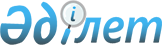 О внесении изменений в решение маслихата города Семей от 25 декабря 2020 года № 61/437-VI "О бюджете города Семей на 2021-2023 годы"Решение маслихата города Семей Восточно-Казахстанской области от 10 декабря 2021 года № 19/119-VII. Зарегистрировано в Министерстве юстиции Республики Казахстан 20 декабря 2021 года № 25830
      Маслихат города Семей РЕШИЛ:
      1. Внести в решение маслихата города Семей "О бюджете города Семей на 2021-2023 годы" от 25 декабря 2020 года № 61/437-VI (зарегистрировано в Реестре государственной регистрации нормативных правовых актов под № 8100), следующие изменения:
      пункт 1 изложить в новой редакции:
      "Утвердить городской бюджет на 2021-2023 годы согласно приложениям 1, 2, 3 соответственно, в том числе на 2021 год в следующих объемах:
      1) доходы – 54 140 939,7 тысяч тенге:
      налоговые поступления – 26 172 819,9 тысяч тенге;
      неналоговые поступления – 120 166,1 тысяч тенге;
      поступления от продажи основного капитала – 3 391 958,0 тысяч тенге;
      поступления трансфертов – 24 455 995,7 тысяч тенге;
      2) затраты – 61 845 012,5 тысяч тенге;
      3) чистое бюджетное кредитование – -146 039,0 тысяч тенге:
      бюджетные кредиты – 35 004,0 тысяч тенге;
      погашение бюджетных кредитов – 181 043,0 тысяч тенге;
      4) сальдо по операциям с финансовыми активами – 588 570,0 тысяч тенге:
      приобретение финансовых активов – 588 570,0 тысяч тенге;
      поступления от продажи финансовых активов государства – 0,0 тысяч тенге;
      5) дефицит (профицит) бюджета – -8 146 603,8 тысяч тенге;
      6) финансирование дефицита (использование профицита) бюджета – 8 146 603,8 тысяч тенге:
      поступление займов – 9 802 532,2 тысяч тенге;
      погашение займов – 3 951 454,1 тысяч тенге;
      используемые остатки бюджетных средств – 2 295 525,7 тысяч тенге.";
      пункт 2 изложить в следующей редакции:
      "Утвердить резерв местного исполнительного органа района (города областного значения) – 581 836,6 тысяч тенге.";
      приложение 1 к указанному решению изложить в редакции согласно приложению к настоящему решению.
      2. Настоящее решение вводится в действие с 1 января 2021 года. Бюджет города Семей на 2021 год
					© 2012. РГП на ПХВ «Институт законодательства и правовой информации Республики Казахстан» Министерства юстиции Республики Казахстан
				
      Секретарь городского маслихата 

Б. Акжалов
Приложение к решению 
от 10 декабря 2021 года 
№ 19/119-VIIПриложение 1 к решению 
от 25 декабря 2020 года 
№ 61/437-VI
Категория
Категория
Категория
Категория
Категория
Сумма (тысяч тенге)
Класс
Класс
Класс
Класс
Сумма (тысяч тенге)
Подкласс
Подкласс
Подкласс
Сумма (тысяч тенге)
Наименование
Наименование
Сумма (тысяч тенге)
1
2
3
4
4
5
I. Доходы
I. Доходы
54 140 939,7
1
Налоговые поступления
Налоговые поступления
26 172 819,9
01
Подоходный налог
Подоходный налог
14 509 636,0
1
Корпоративный подоходный налог
Корпоративный подоходный налог
4 329 500,0
2
Индивидуальный подоходный налог
Индивидуальный подоходный налог
10 180 136,0
03
Социальный налог
Социальный налог
8 022 412,9
1
Социальный налог
Социальный налог
8 022 412,9
04
Налоги на собственность
Налоги на собственность
3 055 113,0
1
Налоги на имущество
Налоги на имущество
2 046 268,0
3
Земельный налог
Земельный налог
161 453,0
4
Налог на транспортные средства
Налог на транспортные средства
847 392,0
05
Внутренние налоги на товары, работы и услуги
Внутренние налоги на товары, работы и услуги
496 358,0
2
Акцизы
Акцизы
56 015,0
3
Поступления за использование природных и других ресурсов
Поступления за использование природных и других ресурсов
160 693,0
4
Сборы за ведение предпринимательской и профессиональной деятельности
Сборы за ведение предпринимательской и профессиональной деятельности
279 650,0
08
Обязательные платежи, взимаемые за совершение юридически значимых действий и (или) выдачу документов уполномоченными на то государственными органами или должностными лицами
Обязательные платежи, взимаемые за совершение юридически значимых действий и (или) выдачу документов уполномоченными на то государственными органами или должностными лицами
89 300,0
1
Государственная пошлина
Государственная пошлина
89 300,0
2
Неналоговые поступления 
Неналоговые поступления 
120 166,1
01
Доходы от государственной собственности
Доходы от государственной собственности
54 181,0
1
Поступления части чистого дохода государственных предприятий
Поступления части чистого дохода государственных предприятий
1 151,0
4
Доходы на доли участия в юридических лицах, находящиеся в государственной собственности
Доходы на доли участия в юридических лицах, находящиеся в государственной собственности
3 025,0
5
Доходы от аренды имущества, находящегося в государственной собственности
Доходы от аренды имущества, находящегося в государственной собственности
46 371,0
7
Вознаграждения по кредитам, выданным из государственного бюджета
Вознаграждения по кредитам, выданным из государственного бюджета
7,0
9
Прочие доходы от государственной собственности
Прочие доходы от государственной собственности
3 627,0
02
Поступления от реализации товаров (работ, услуг) государственными учреждениями, финансируемыми из государственного бюджета
Поступления от реализации товаров (работ, услуг) государственными учреждениями, финансируемыми из государственного бюджета
1,0
1
Поступления от реализации товаров (работ, услуг) государственными учреждениями, финансируемыми из государственного бюджета
Поступления от реализации товаров (работ, услуг) государственными учреждениями, финансируемыми из государственного бюджета
1,0
03
Поступления денег от проведения государственных закупок, организуемых государственными учреждениями, финансируемыми из государственного бюджета
Поступления денег от проведения государственных закупок, организуемых государственными учреждениями, финансируемыми из государственного бюджета
381,0
1
Поступления денег от проведения государственных закупок, организуемых государственными учреждениями, финансируемыми из государственного бюджета
Поступления денег от проведения государственных закупок, организуемых государственными учреждениями, финансируемыми из государственного бюджета
381,0
04
Штрафы, пени, санкции, взыскания, налагаемые государственными учреждениями, финансируемыми из государственного бюджета, а также содержащимися и финансируемыми из бюджета (сметы расходов) Национального Банка Республики Казахстан 
Штрафы, пени, санкции, взыскания, налагаемые государственными учреждениями, финансируемыми из государственного бюджета, а также содержащимися и финансируемыми из бюджета (сметы расходов) Национального Банка Республики Казахстан 
9 579,5
1
Штрафы, пени, санкции, взыскания, налагаемые государственными учреждениями, финансируемыми из государственного бюджета, а также содержащимися и финансируемыми из бюджета (сметы расходов) Национального Банка Республики Казахстан, за исключением поступлений от организаций нефтяного сектора и в Фонд компенсации потерпевшим
Штрафы, пени, санкции, взыскания, налагаемые государственными учреждениями, финансируемыми из государственного бюджета, а также содержащимися и финансируемыми из бюджета (сметы расходов) Национального Банка Республики Казахстан, за исключением поступлений от организаций нефтяного сектора и в Фонд компенсации потерпевшим
9 579,5
06
Прочие неналоговые поступления
Прочие неналоговые поступления
56 023,6
1
Прочие неналоговые поступления
Прочие неналоговые поступления
56 023,6
3
Поступления от продажи основного капитала
Поступления от продажи основного капитала
3 391 958,0
01
Продажа государственного имущества, закрепленного за государственными учреждениями
Продажа государственного имущества, закрепленного за государственными учреждениями
2 893 683,0
1
Продажа государственного имущества, закрепленного за государственными учреждениями
Продажа государственного имущества, закрепленного за государственными учреждениями
2 893 683,0
03
Продажа земли и нематериальных активов
Продажа земли и нематериальных активов
498 275,0
1
Продажа земли
Продажа земли
260 000,0
2
Продажа нематериальных активов
Продажа нематериальных активов
238 275,0
4
Поступления трансфертов
Поступления трансфертов
24 455 995,7
01
Трансферты из нижестоящих органов государственного управления 
Трансферты из нижестоящих органов государственного управления 
2,5
3
Трансферты из бюджетов городов районного значения, сел, поселков, сельских округов
Трансферты из бюджетов городов районного значения, сел, поселков, сельских округов
2,5
02
Трансферты из вышестоящих органов государственного управления
Трансферты из вышестоящих органов государственного управления
24 455 993,2
2
Трансферты из областного бюджета
Трансферты из областного бюджета
24 455 993,2
Функциональная группа
Функциональная группа
Функциональная группа
Функциональная группа
Функциональная группа
Сумма (тысяч тенге)
Функциональная подгруппа
Функциональная подгруппа
Функциональная подгруппа
Функциональная подгруппа
Сумма (тысяч тенге)
Администратор бюджетных программ
Администратор бюджетных программ
Администратор бюджетных программ
Сумма (тысяч тенге)
Программа
Программа
Сумма (тысяч тенге)
Наименование
Сумма (тысяч тенге)
1
2
3
4
5
6
II. Затраты
61 845 012,5
01
Государственные услуги общего характера
1 199 115,1
1
Представительные, исполнительные и другие органы, выполняющие общие функции государственного управления
622 226,0
112
Аппарат маслихата района (города областного значения)
38 667,3
001
Услуги по обеспечению деятельности маслихата района (города областного значения)
36 675,3
003
Капитальные расходы государственного органа
1 992,0
122
Аппарат акима района (города областного значения)
583 558,7
001
Услуги по обеспечению деятельности акима района (города областного значения)
494 371,9
003
Капитальные расходы государственного органа
89 186,8
2
Финансовая деятельность
13 357,2
459
Отдел экономики и финансов района (города областного значения)
13 357,2
003
Проведение оценки имущества в целях налогообложения
13 088,2
010
Приватизация, управление коммунальным имуществом, постприватизационная деятельность и регулирование споров, связанных с этим
269,0
5
Планирование и статистическая деятельность
896,0
459
Отдел экономики и финансов района (города областного значения)
896,0
061
Экспертиза и оценка документации по вопросам бюджетных инвестиций и государственно-частного партнерства, в том числе концессии
896,0
9
Прочие государственные услуги общего характера
562 635,9
459
Отдел экономики и финансов района (города областного значения)
316 007,7
001
Услуги по реализации государственной политики в области формирования и развития экономической политики, государственного планирования, исполнения бюджета и управления коммунальной собственностью района (города областного значения)
148 916,5
015
Капитальные расходы государственного органа
2 000,3
113
Целевые текущие трансферты нижестоящим бюджетам
165 090,9
801
Отдел занятости, социальных программ и регистрации актов гражданского состояния района (города областного значения)
246 628,2
001
Услуги по реализации государственной политики на местном уровне в сфере занятости, социальных программ и регистрации актов гражданского состояния
242 278,2
003
Капитальные расходы государственного органа
4 350,0
02
Оборона
121 877,4
1
Военные нужды
86 734,1
122
Аппарат акима района (города областного значения)
86 734,1
005
Мероприятия в рамках исполнения всеобщей воинской обязанности
86 734,1
2
Организация работы по чрезвычайным ситуациям
35 143,3
122
Аппарат акима района (города областного значения)
35 143,3
006
Предупреждение и ликвидация чрезвычайных ситуаций масштаба района (города областного значения)
17 864,5
007
Мероприятия по профилактике и тушению степных пожаров районного (городского) масштаба, а также пожаров в населенных пунктах, в которых не созданы органы государственной противопожарной службы
17 278,8
03
Общественный порядок, безопасность, правовая, судебная, уголовно-исполнительная деятельность
115 747,6
9
Прочие услуги в области общественного порядка и безопасности
115 747,6
485
Отдел пассажирского транспорта и автомобильных дорог района (города областного значения)
115 747,6
021
Обеспечение безопасности дорожного движения в населенных пунктах
115 747,6
06
Социальная помощь и социальное обеспечение
4 822 826,2
1
Социальное обеспечение
1 383 895,0
801
Отдел занятости, социальных программ и регистрации актов гражданского состояния района (города областного значения)
1 383 895,0
010
Государственная адресная социальная помощь
1 383 895,0
2
Социальная помощь
3 121 466,4
485
Отдел пассажирского транспорта и автомобильных дорог района (города областного значения)
206 634,0
068
Социальная поддержка отдельных категорий граждан в виде льготного, бесплатного проезда на городском общественном транспорте (кроме такси) по решению местных представительных органов 
206 634,0
801
Отдел занятости, социальных программ и регистрации актов гражданского состояния района (города областного значения)
2 914 832,4
004
Программа занятости
732 308,0
006
Оказание социальной помощи на приобретение топлива специалистам здравоохранения, образования, социального обеспечения, культуры, спорта и ветеринарии в сельской местности в соответствии с законодательством Республики Казахстан
21 721,0
007
Оказание жилищной помощи
31 011,0
009
Материальное обеспечение детей-инвалидов, воспитывающихся и обучающихся на дому
72 110,0
011
Социальная помощь отдельным категориям нуждающихся граждан по решениям местных представительных органов
561 581,0
013
Социальная адаптация лиц, не имеющих определенного местожительства
147 922,7
014
Оказание социальной помощи нуждающимся гражданам на дому
319 808,4
015
Территориальные центры социального обслуживания пенсионеров и инвалидов
435 951,5
017
Обеспечение нуждающихся инвалидов обязательными гигиеническими средствами и предоставление услуг специалистами жестового языка, индивидуальными помощниками в соответствии с индивидуальной программой реабилитации инвалида
465 031,0
023
Обеспечение деятельности центров занятости населения
127 387,8
9
Прочие услуги в области социальной помощи и социального обеспечения
317 464,8
801
Отдел занятости, социальных программ и регистрации актов гражданского состояния района (города областного значения)
317 464,8
018
Оплата услуг по зачислению, выплате и доставке пособий и других социальных выплат
9 282,0
050
Обеспечение прав и улучшение качества жизни инвалидов в Республике Казахстан
233 182,8
094
Предоставление жилищных сертификатов как социальная помощь
75 000,0
07
Жилищно-коммунальное хозяйство
22 060 819,7
1
Жилищное хозяйство
14 627 080,7
467
Отдел строительства района (города областного значения)
14 155 330,9
003
Проектирование и (или) строительство, реконструкция жилья коммунального жилищного фонда
12 682 301,0
004
Проектирование, развитие и (или) обустройство инженерно-коммуникационной инфраструктуры
1 473 029,9
487
Отдел жилищно-коммунального хозяйства и жилищной инспекции района (города областного значения)
471 749,8
001
Услуги по реализации государственной политики на местном уровне в области жилищно-коммунального хозяйства и жилищного фонда
394 284,1
005
Организация сохранения государственного жилищного фонда
41 151,6
010
Изготовление технических паспортов на объекты кондоминиумов
1 000,0
113
Целевые текущие трансферты нижестоящим бюджетам
35 314,1
2
Коммунальное хозяйство
4 581 163,9
467
Отдел строительства района (города областного значения)
1 109 246,5
006
Развитие системы водоснабжения и водоотведения
73 154,4
058
Развитие системы водоснабжения и водоотведения в сельских населенных пунктах
1 036 092,1
487
Отдел жилищно-коммунального хозяйства и жилищной инспекции района (города областного значения)
3 471 917,4
016
Функционирование системы водоснабжения и водоотведения
218 306,0
018
Развитие благоустройства городов и населенных пунктов
1 493 131,2
026
Организация эксплуатации тепловых сетей, находящихся в коммунальной собственности районов (городов областного значения)
1 231 476,4
028
Развитие коммунального хозяйства
464 099,9
029
Развитие системы водоснабжения и водоотведения
64 903,9
3
Благоустройство населенных пунктов
2 852 575,1
487
Отдел жилищно-коммунального хозяйства и жилищной инспекции района (города областного значения)
2 852 575,1
017
Обеспечение санитарии населенных пунктов
177 331,7
025
Освещение улиц в населенных пунктах
1 134 606,8
030
Благоустройство и озеленение населенных пунктов
1 538 956,4
031
Содержание мест захоронений и захоронение безродных
1 680,2
08
Культура, спорт, туризм и информационное пространство
1 190 082,2
1
Деятельность в области культуры
296 204,0
455
Отдел культуры и развития языков района (города областного значения)
296 204,0
003
Поддержка культурно-досуговой работы
296 204,0
2
Спорт
261 090,5
465
Отдел физической культуры и спорта района (города областного значения)
247 990,5
001
Услуги по реализации государственной политики на местном уровне в сфере физической культуры и спорта
158 827,2
006
Проведение спортивных соревнований на районном (города областного значения) уровне
54 259,3
007
Подготовка и участие членов сборных команд района (города областного значения) по различным видам спорта на областных спортивных соревнованиях
34 904,0
467
Отдел строительства района (города областного значения)
13 100,0
008
Развитие объектов спорта 
13 100,0
3
Информационное пространство
411 864,0
455
Отдел культуры и развития языков района (города областного значения)
244 482,9
006
Функционирование районных (городских) библиотек
229 513,9
007
Развитие государственного языка и других языков народа Казахстана
14 969,0
456
Отдел внутренней политики района (города областного значения)
167 381,1
002
Услуги по проведению государственной информационной политики
167 381,1
9
Прочие услуги по организации культуры, спорта, туризма и информационного пространства
220 923,7
455
Отдел культуры и развития языков района (города областного значения)
129 719,0
001
Услуги по реализации государственной политики на местном уровне в области развития языков и культуры
44 274,0
032
Капитальные расходы подведомственных государственных учреждений и организаций
5 844,0
113
Целевые текущие трансферты нижестоящим бюджетам
79 601,0
456
Отдел внутренней политики района (города областного значения)
91 204,7
001
Услуги по реализации государственной политики на местном уровне в области информации, укрепления государственности и формирования социального оптимизма граждан
64 318,7
003
Реализация мероприятий в сфере молодежной политики
26 886,0
09
Топливно-энергетический комплекс и недропользование
1 510 721,5
1
Топливо и энергетика
1 510 721,5
467
Отдел строительства района (города областного значения)
1 175 428,2
009
Развитие теплоэнергетической системы
1 175 428,2
487
Отдел жилищно-коммунального хозяйства и жилищной инспекции района (города областного значения)
335 293,3
009
Развитие теплоэнергетической системы
335 293,3
10
Сельское, водное, лесное, рыбное хозяйство, особо охраняемые природные территории, охрана окружающей среды и животного мира, земельные отношения
161 394,4
1
Сельское хозяйство
66 881,6
462
Отдел сельского хозяйства района (города областного значения)
65 881,6
001
Услуги по реализации государственной политики на местном уровне в сфере сельского хозяйства
65 881,6
467
Отдел строительства района (города областного значения)
1 000,0
010
Развитие объектов сельского хозяйства
1 000,0
6
Земельные отношения
86 183,3
463
Отдел земельных отношений района (города областного значения)
86 183,3
001
Услуги по реализации государственной политики в области регулирования земельных отношений на территории района (города областного значения)
79 183,3
006
Землеустройство, проводимое при установлении границ районов, городов областного значения, районного значения, сельских округов, поселков, сел
7 000,0
9
Прочие услуги в области сельского, водного, лесного, рыбного хозяйства, охраны окружающей среды и земельных отношений
8 329,5
459
Отдел экономики и финансов района (города областного значения)
8 329,5
099
Реализация мер по оказанию социальной поддержки специалистов
8 329,5
11
Промышленность, архитектурная, градостроительная и строительная деятельность
173 803,2
2
Архитектурная, градостроительная и строительная деятельность
173 803,2
467
Отдел строительства района (города областного значения)
101 616,9
001
Услуги по реализации государственной политики на местном уровне в области строительства
101 616,9
468
Отдел архитектуры и градостроительства района (города областного значения)
72 186,3
001
Услуги по реализации государственной политики в области архитектуры и градостроительства на местном уровне
54 938,3
003
Разработка схем градостроительного развития территории района и генеральных планов населенных пунктов
17 248,0
12
Транспорт и коммуникации
5 950 733,2
1
Автомобильный транспорт
5 080 176,3
485
Отдел пассажирского транспорта и автомобильных дорог района (города областного значения)
5 080 176,3
022
Развитие транспортной инфраструктуры
157 049,9
023
Обеспечение функционирования автомобильных дорог
2 130 204,3
045
Капитальный и средний ремонт автомобильных дорог районного значения и улиц населенных пунктов
2 792 922,1
9
Прочие услуги в сфере транспорта и коммуникаций
870 556,9
485
Отдел пассажирского транспорта и автомобильных дорог района (города областного значения)
870 556,9
001
Услуги по реализации государственной политики на местном уровне в области пассажирского транспорта и автомобильных дорог 
128 079,7
003
Капитальные расходы государственного органа 
653,1
037
Субсидирование пассажирских перевозок по социально значимым городским (сельским), пригородным и внутрирайонным сообщениям
700 000,0
113
Целевые текущие трансферты нижестоящим бюджетам
41 824,1
13
Прочие
3 528 716,3
3
Поддержка предпринимательской деятельности и защита конкуренции
1 836 861,7
467
Отдел строительства района (города областного значения)
1 772 492,8
026
Развитие индустриальной инфраструктуры в рамках Единой программы поддержки и развития бизнеса "Дорожная карта бизнеса-2025"
1 772 492,8
469
Отдел предпринимательства района (города областного значения)
64 368,9
001
Услуги по реализации государственной политики на местном уровне в области развития предпринимательства
64 368,9
9
Прочие
1 691 854,6
459
Отдел экономики и финансов района (города областного значения)
581 836,6
012
Резерв местного исполнительного органа района (города областного значения)
581 836,6
485
Отдел пассажирского транспорта и автомобильных дорог района (города областного значения)
1 110 018,0
071
Развитие социальной и инженерной инфраструктуры окраин городов 
1 110 018,0
14
Обслуживание долга
669 274,3
1
Обслуживание долга
669 274,3
459
Отдел экономики и финансов района (города областного значения)
669 274,3
021
Обслуживание долга местных исполнительных органов по выплате вознаграждений и иных платежей по займам из областного бюджета
669 274,3
15
Трансферты
20 339 901,4
1
Трансферты
20 339 901,4
459
Отдел экономики и финансов района (города областного значения)
20 339 901,4
006
Возврат неиспользованных (недоиспользованных) целевых трансфертов
12 483,4
024
Целевые текущие трансферты из нижестоящего бюджета на компенсацию потерь вышестоящего бюджета в связи с изменением законодательства
19 935 864,0
038
Субвенции
391 554,0
III. Чистое бюджетное кредитование
-146 039,0
Бюджетные кредиты
35 004,0
10
Сельское, водное, лесное, рыбное хозяйство, особо охраняемые природные территории, охрана окружающей среды и животного мира, земельные отношения
35 004,0
9
Прочие услуги в области сельского, водного, лесного, рыбного хозяйства, охраны окружающей среды и земельных отношений
35 004,0
459
Отдел экономики и финансов района (города областного значения)
35 004,0
018
Бюджетные кредиты для реализации мер социальной поддержки специалистов 
35 004,0
Погашение бюджетных кредитов
181 043,0
IV. Сальдо по операциям с финансовыми активами
588 570,0
Приобретение финансовых активов
588 570,0
07
Жилищно-коммунальное хозяйство
68 679,8
1
Жилищное хозяйство
68 679,8
487
Отдел жилищно-коммунального хозяйства и жилищной инспекции района (города областного значения)
68 679,8
054
Увеличение уставного капитала субъектов квазигосударственного сектора в рамках содействия устойчивому развитию и росту Республики Казахстан
68 679,8
13
Прочие
519 890,2
9
Прочие
519 890,2
485
Отдел пассажирского транспорта и автомобильных дорог района (города областного значения)
519 890,2
065
Формирование или увеличение уставного капитала юридических лиц
519 890,2
Поступления от продажи финансовых активов государства
0,0
V. Дефицит (профицит) бюджета
-8 146 603,8
VI. Финансирование дефицита (использование профицита) бюджета
8 146 603,8
Поступление займов
9 802 532,2
Погашение займов
3 951 454,1
Используемые остатки бюджетных средств 
2 295 525,7